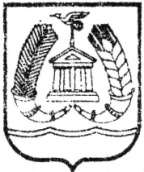 СОВЕТ ДЕПУТАТОВГАТЧИНСКОГО МУНИЦИПАЛЬНОГО РАЙОНА  ЛЕНИНГРАДСКОЙ  ОБЛАСТИТРЕТИЙ СОЗЫВР Е Ш Е Н И Еот 17 февраля 2017 года                                                              № 214Об утверждении квалификационных требований для замещения должностей муниципальной службы в муниципальном образовании «Гатчинский муниципальный район» Ленинградской области»В связи с изменением действующего законодательства, руководствуясь ст. 6, ст.9 Федерального закона от 02.03.2007 № 25-ФЗ "О муниципальной службе в Российской Федерации», Федеральным законом от 06.10.2003 № 131-ФЗ "Об общих принципах организации местного самоуправления в Российской Федерации", областным законом Ленинградской области от 13.02.2008 № 14-оз «О правовом регулировании муниципальной службы в Ленинградской области», Уставом Гатчинского муниципального района Ленинградской областисовет депутатов Гатчинского муниципального района   Р Е Ш И Л:	1.Утвердить квалификационные требования для замещения должностей муниципальной службы в муниципальном образовании «Гатчинский муниципальный район» Ленинградской области согласно приложению к настоящему решению.2. Приложение 2 к решению совета депутатов Гатчинского муниципального района от 24.06.2016 № 170 «Об утверждении Перечня должностей 
муниципальной службы в муниципальном образовании «Гатчинский муниципальный район» Ленинградской области и Квалификационных требований 
для замещения должностей муниципальной службы в муниципальном образовании «Гатчинский муниципальный район» Ленинградской области» считать утратившим силу. 3. Контроль за исполнением настоящего решения возложить на постоянную комиссию по вопросам местного самоуправления совета депутатов Гатчинского муниципального района Ленинградской области.4. Настоящее решение вступает в силу с даты опубликования в газете «Гатчинская правда» и распространяется на отношения возникшие с 01 января 2017 года и подлежит размещению на официальном сайте Гатчинского муниципального района.   ГлаваГатчинского муниципального района                                                        А.И. ИльинПриложение к решению совета депутатовГатчинского муниципального района
от 17 февраля 2017 года   № 214 
Квалификационные требования 
для замещения должностей муниципальной службы вмуниципальном образовании «Гатчинский муниципальный район» Ленинградской области1. Квалификационные требования к должностям муниципальной службы устанавливаются в целях обеспечения высокого профессионального уровня муниципальных служащих, унификации квалификационных требований к муниципальным служащим муниципального образования «Гатчинский муниципальный район» Ленинградской области.2. Квалификационные требования, предъявляемые к уровню профессионального образования, стажу муниципальной службы или работы по специальности, направлению подготовки:1) высшая группа должностей муниципальной службы - высшее образование не ниже уровня специалитета, магистратуры, не менее четырех лет стажа муниципальной службы или не менее пяти лет стажа работы по специальности, направлению подготовки;2) главная группа должностей муниципальной службы - высшее образование, не менее двух лет стажа муниципальной службы или не менее четырех лет стажа работы по специальности, направлению подготовки;3) ведущая группа должностей муниципальной службы - высшее образование, не менее одного года стажа муниципальной службы или не менее двух лет стажа работы по специальности, направлению подготовки;4) старшая группа должностей муниципальной службы категорий "руководители" и "специалисты" - высшее образование (без предъявления требований к стажу) либо среднее профессиональное образование, соответствующее направлению деятельности, при стаже муниципальной службы или работы по специальности, направлению подготовки не менее двух лет;5) старшая группа должностей муниципальной службы категории "обеспечивающие специалисты" и младшая группа должностей муниципальной службы категорий "специалисты" и "обеспечивающие специалисты" - профессиональное образование, соответствующее направлению деятельности (без предъявления требований к стажу).3. Квалификационное требование для замещения должностей муниципальной службы высшей группы должностей муниципальной службы о наличии высшего образования не ниже уровня специалитета, магистратуры не применяется:1) к гражданам, претендующим на замещение должностей муниципальной службы, указанных в настоящем пункте, и муниципальным служащим, замещающим указанные должности, получившим высшее профессиональное образование до 29 августа 1996 года;2) к муниципальным служащим, имеющим высшее образование не выше бакалавриата, назначенным на должности муниципальной службы, указанные в настоящем пункте, до 1 августа 2016 года, в отношении замещаемых ими должностей муниципальной службы.